Versión PúblicaORDEN DEL DÍA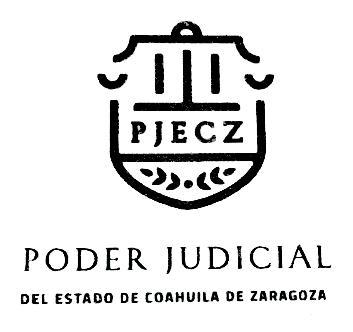 TRIGÉSIMA 	SEXTA SESIÓN ORDINARIADEL PLENO DEL TRIBUNAL SUPERIOR DE JUSTICIASEPTIEMBRE - 28 - 2023Lista de asistencia.Declaratoria de integración del Pleno.Aprobación, en su caso, del orden del día.Aprobación, en su caso, del acta de la sesión celebrada en fecha 20 de septiembre de 2023.Aprobación, en su caso, del acuerdo relativo a la ejecutoria de amparo pronunciada dentro del juicio de amparo 617/2022, promovido por el quejoso en contra del acuerdo plenario de veintiséis de octubre de dos mil veintidós, el cual, se dictó en cumplimiento a la diversa ejecutoria de amparo 136/2022 promovido por el referido quejoso en contra del acuerdo plenario de nueve de febrero de dos mil veintidós, dentro del juicio de nulidad JN-9/2021, presentado por la parte actora frente a la sentencia definitiva dictada dentro del juicio ordinario civil de usucapión 119/2003, del índice del Juzgado Primero de Primera Instancia en materia Civil del Distrito Judicial de Saltillo. Determinación relativa a (6) seis solicitudes de aspirantes a Notario Público.Determinación relativa a la Lista de Auxiliares de la Administración de Justicia, conforme al cuadro que se anexa.Aprobación, en su caso, del acuerdo relativo a la modificación del horario laboral para personal sindicalizado antes del año 2008. Informes de movimientos de personal.Asuntos generales.Clausura de sesión.